                       自动套材（专业版自动套材）  在新的版本中国外经常长期的优化升级，现在在自动套材中增加了一个新的功能（非标配）【专业版的自动套材模式】此功能比较之前的自动套材有了很大的提升，板材的利用率更高，排版时间更短，程序优化数量更少。下面我通过一个简单的例子，大家通过对比就能很明显的看出来了。使用同样数量的零件。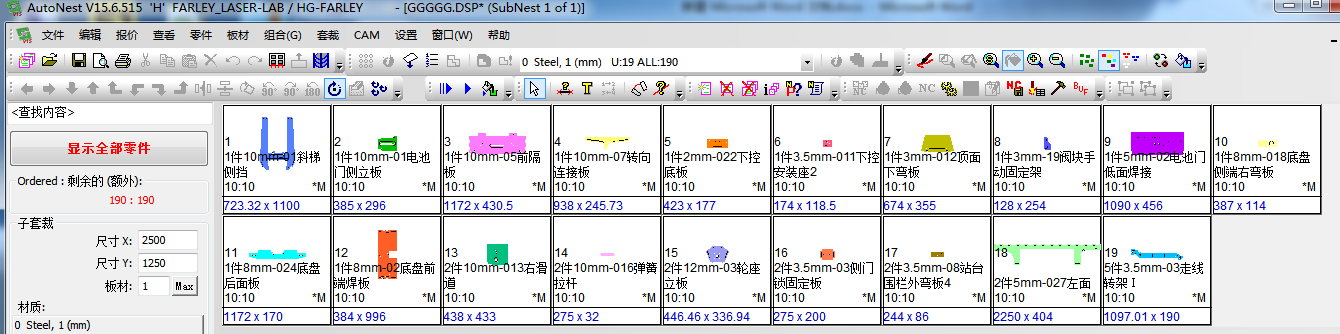 1，标准自动套擦模式：用时4分钟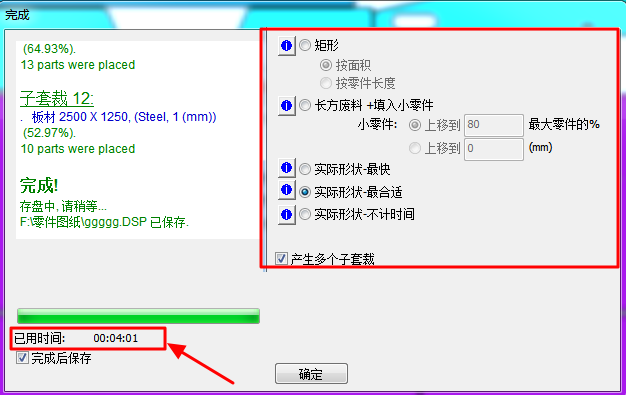 专业版自动套材模式：用时52秒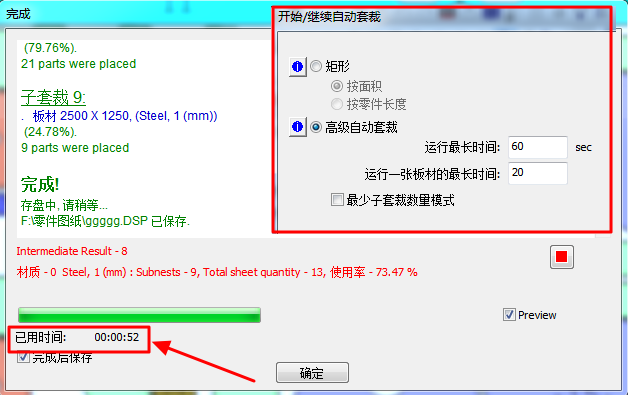 2，生成的程序数量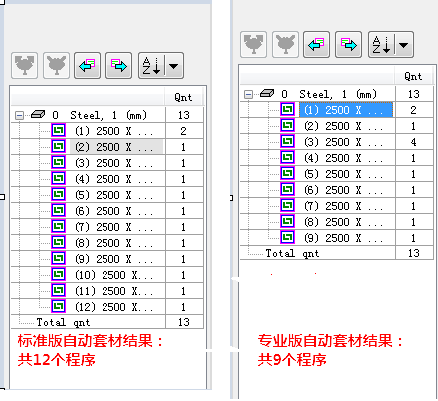 3，排版效果对比： 标准版自动套材效果：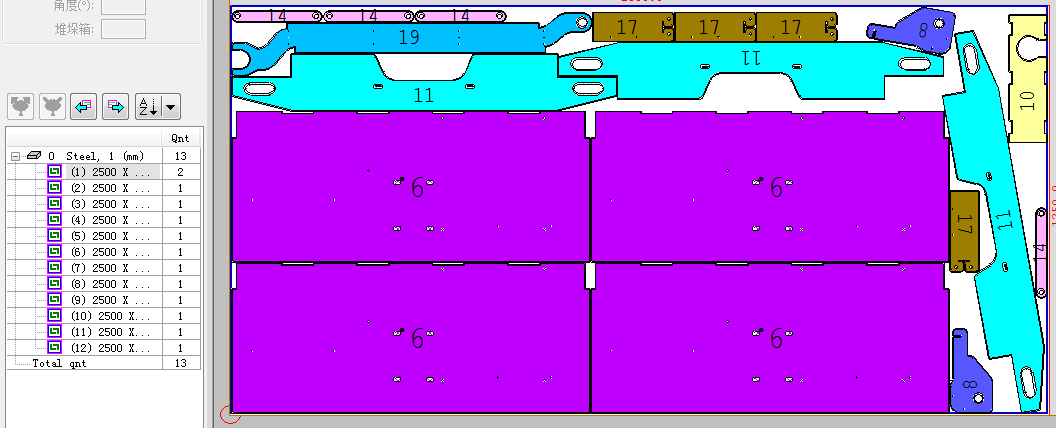 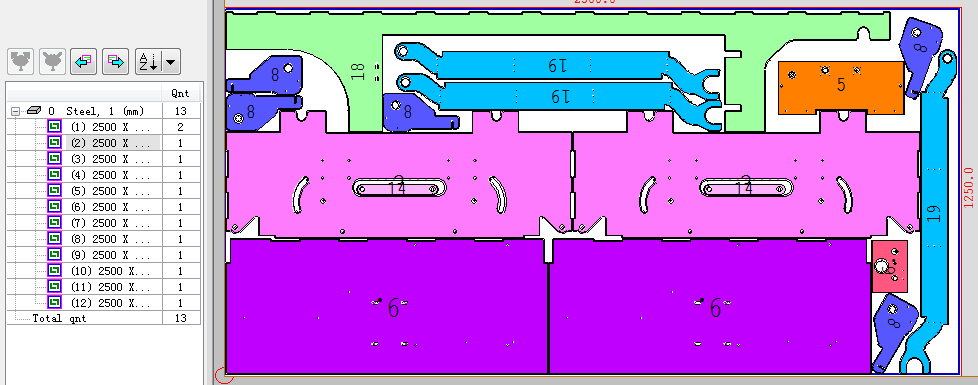 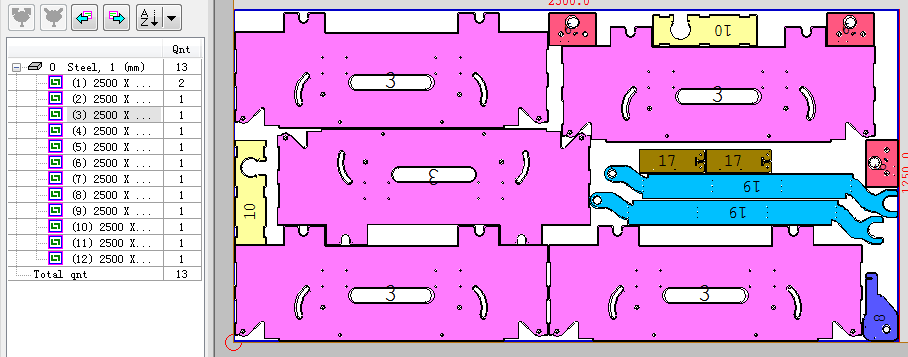 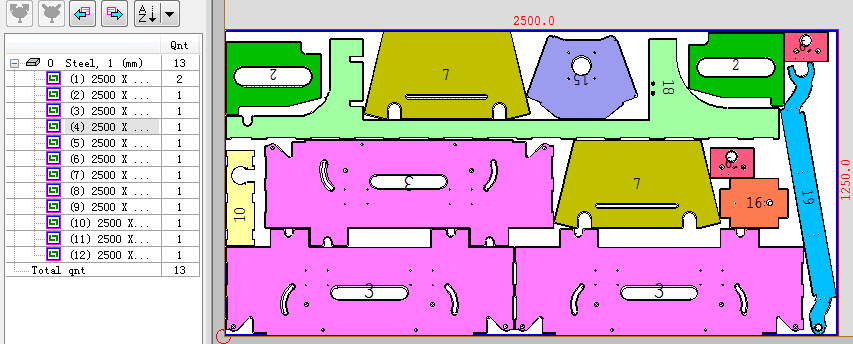 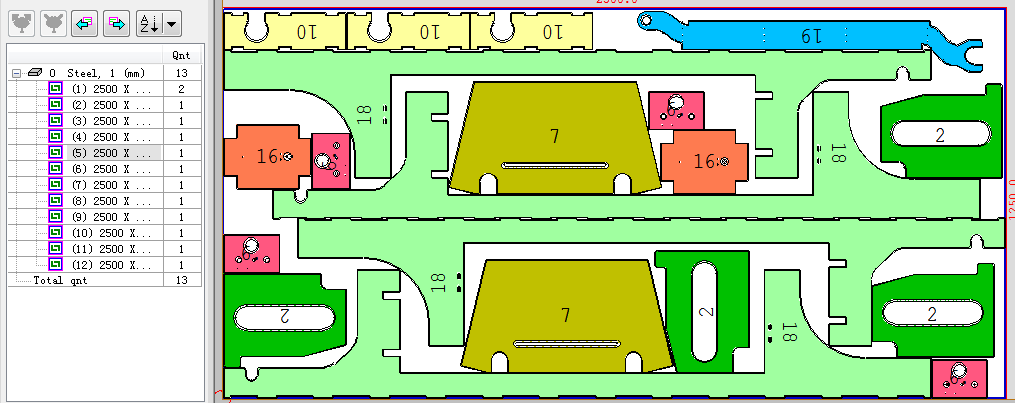 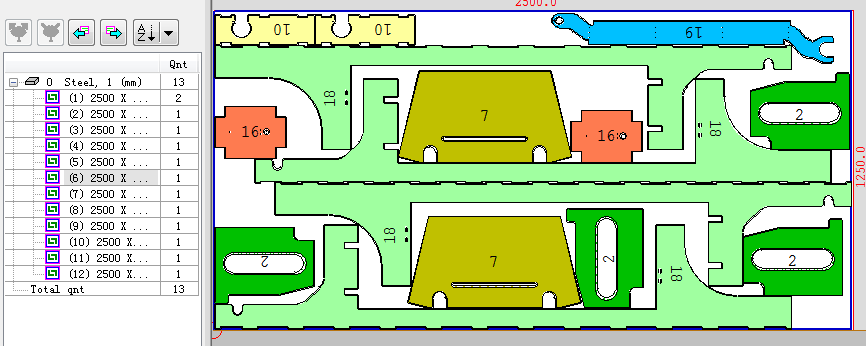 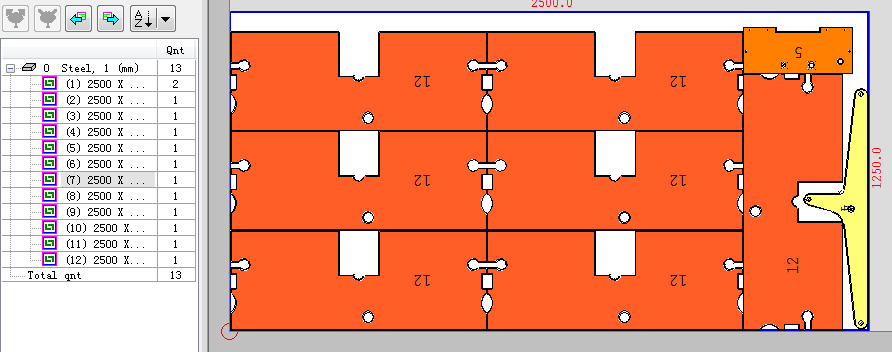 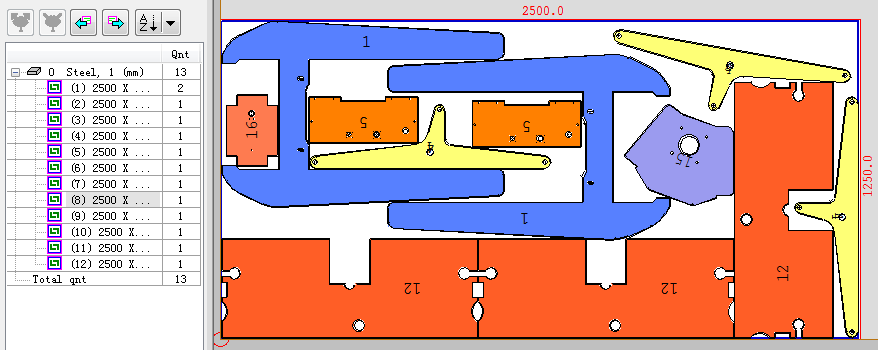 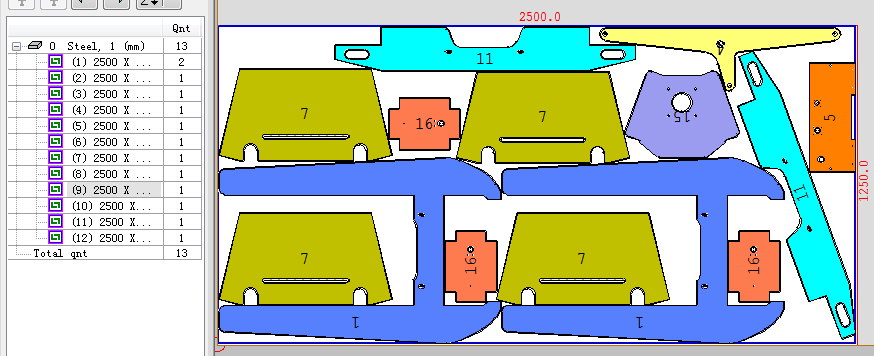 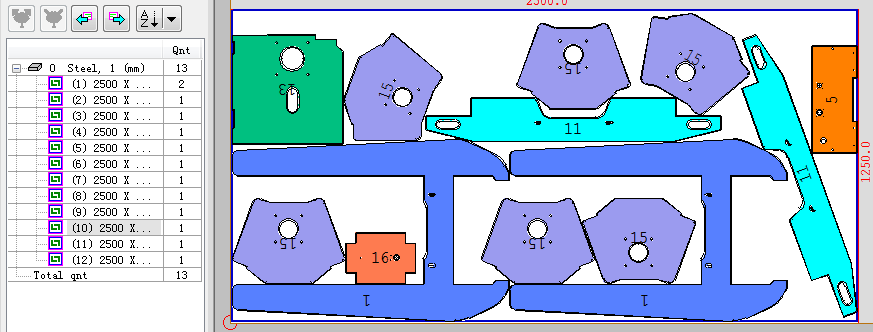 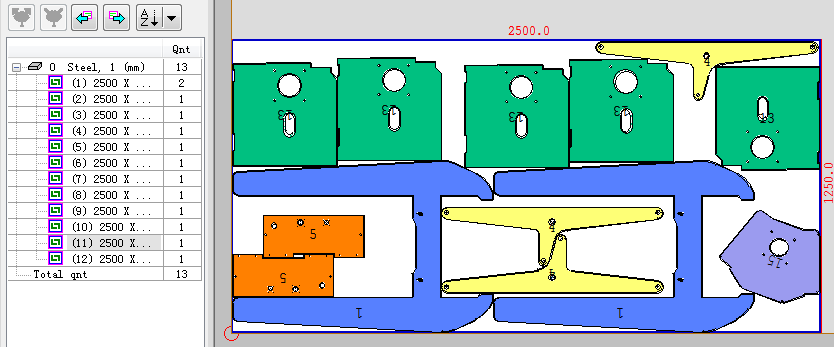 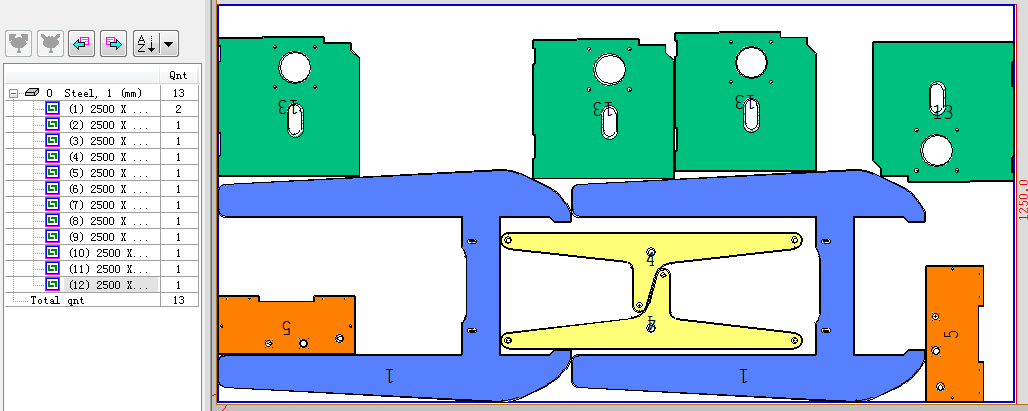 专业版自动套材效果：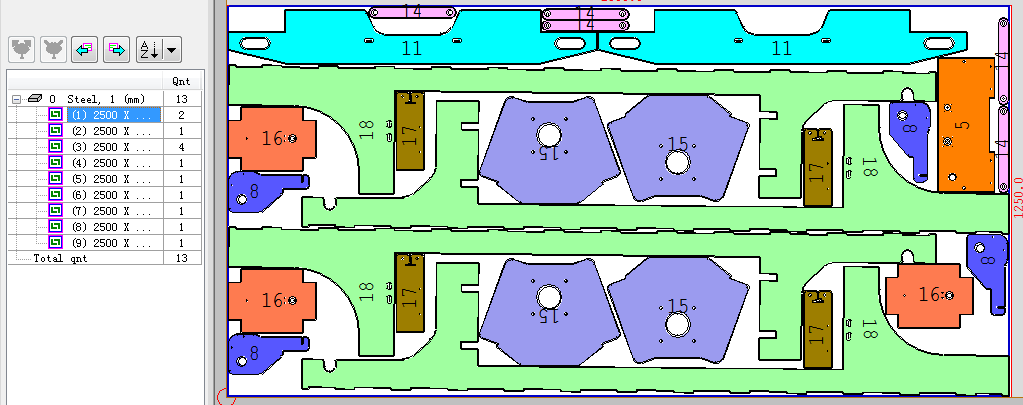 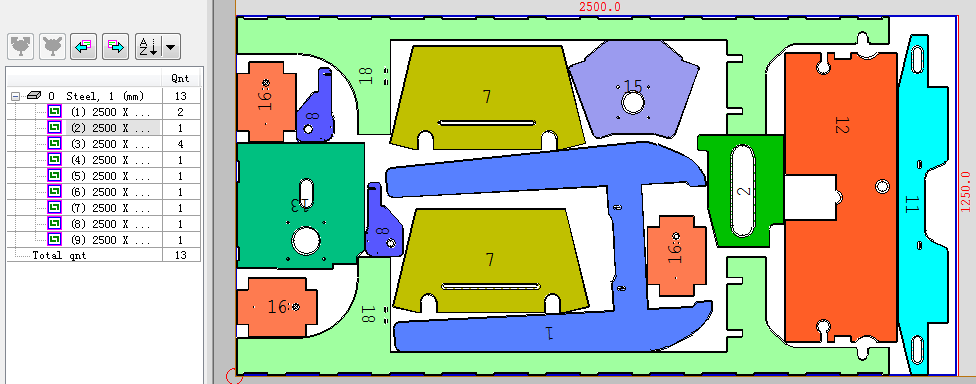 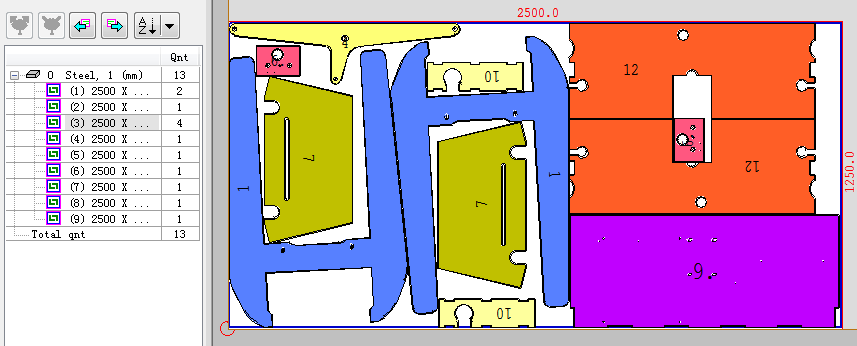 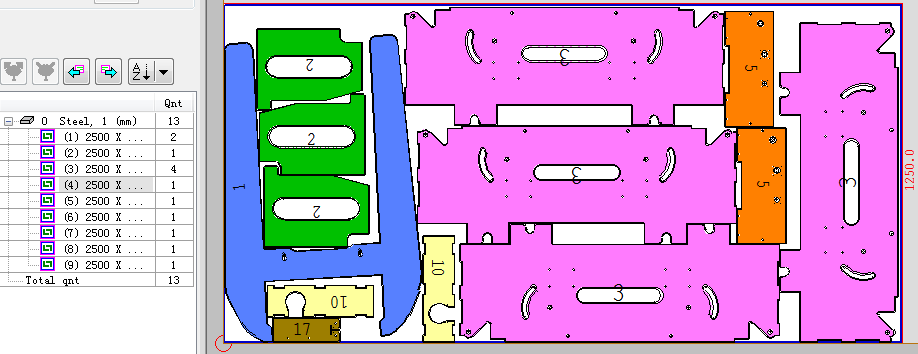 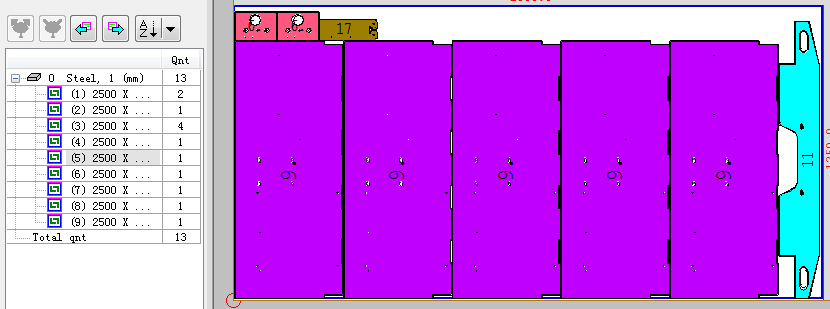 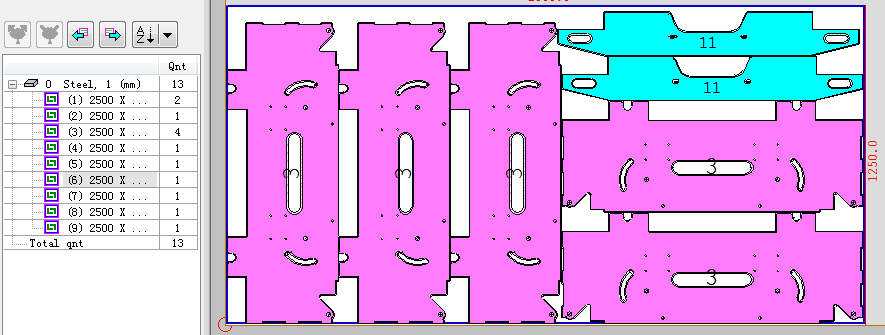 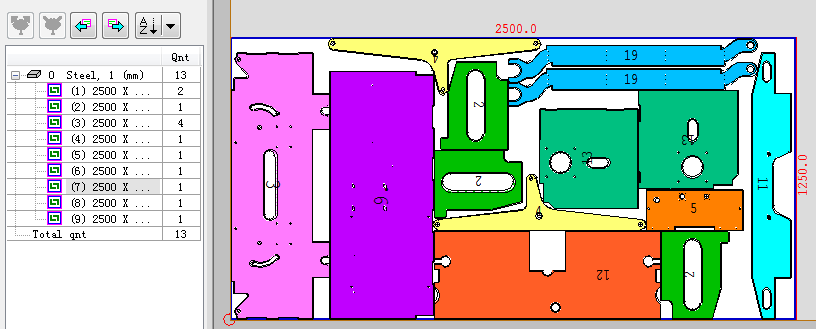 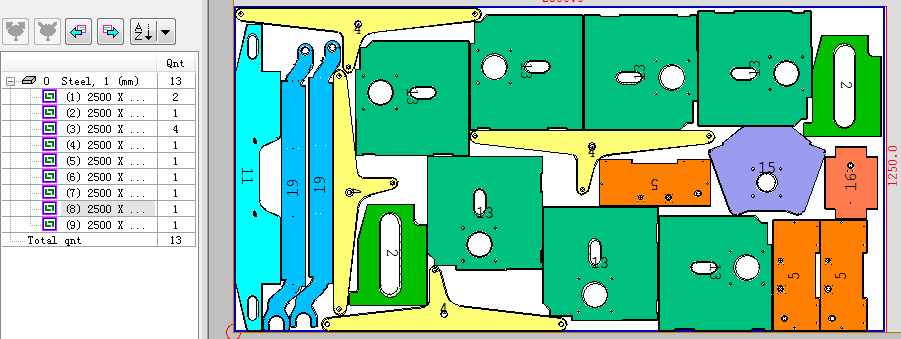 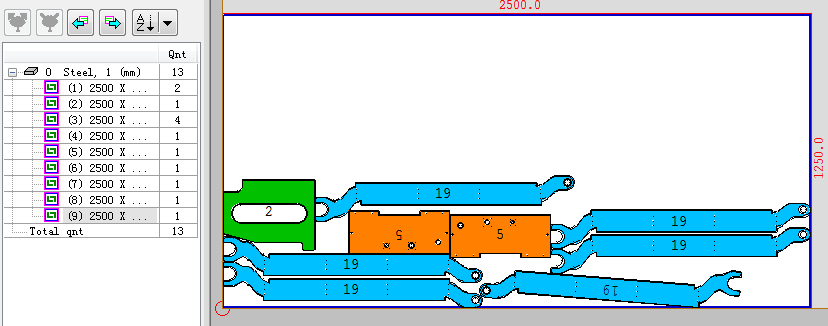 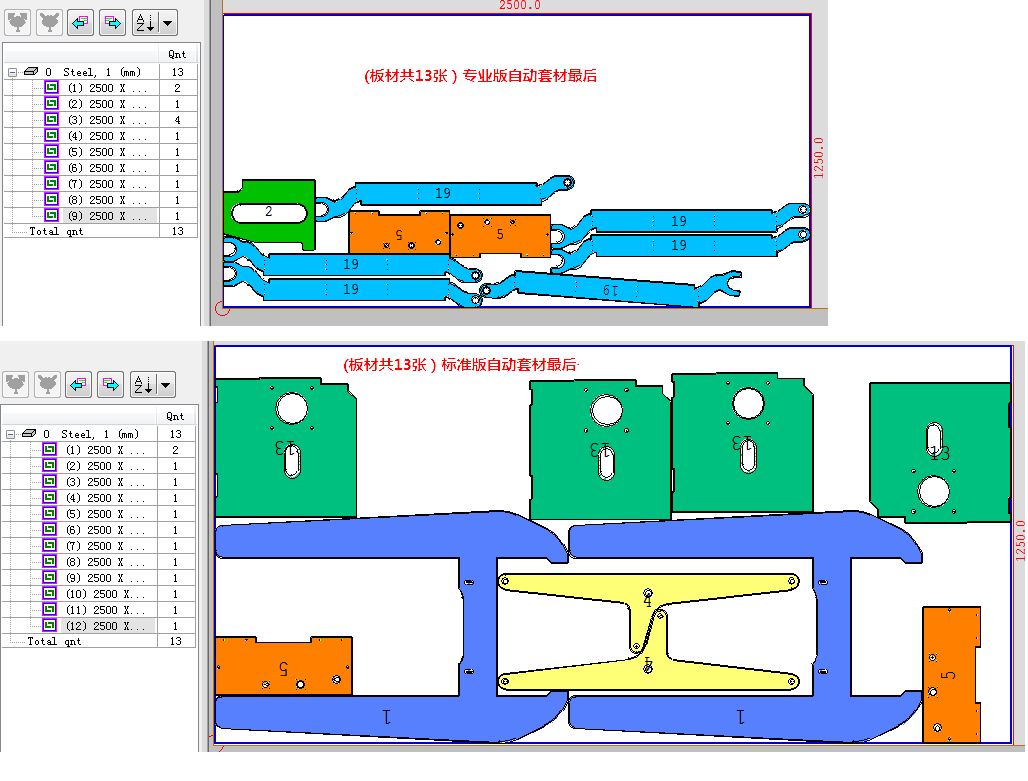 总结：自动排版的效果如上，都是使用了13张板材，但是专业版套材明显利用率高，最后一张排版我们就能看出来比标准版的套材省了很多料，如果长期积累下来会是一个很丰厚的回报。还有专业版自动套材在程序数量上和排版的时间上也有很大的优势。